АДМИНИСТРАЦИЯ МУНИЦИПАЛЬНОГО ОБРАЗОВАНИЯНОВОПАВЛОВСКИЙ СЕЛЬСОВЕТ АКБУЛАКСКОГО РАЙОНАОРЕНБУРГСКОЙ ОБЛАСТИП О С Т А Н О В Л Е Н И Е 21.04.2021                                                                                                 № 19 -п  с. НовопавловкаОб утверждении Порядка организации снабжения населения МО  Акбулакского района Оренбургской области твердым топливомВ соответствии с Федеральным законом от 06.10.2003 № 131-Ф3 «Об общих принципах организации местного самоуправления в Российской Федерации», на основании Устава МО Новопавловский  сельсовет Акбулакскогорайона Оренбургской области, в целях обеспечения населения МО Новопавловский сельсовет Акбулакского района Оренбургской области, проживающего в жилых домах с печным отоплением, твердым топливом (дровами), администрация МО Новопавловский сельсовет Акбулакского района Оренбургской областип о с т а н о в л я е т:Утвердить прилагаемый Порядок организации снабжения населения МО Новопавловский сельсовет Акбулакского района Оренбургской области твердым топливом (дровами).Постановление разместить на официальном сайте администрацииМО Новопавловский сельсовет Акбулакского района Оренбургской области в сети Интернет.Контроль за исполнением постановления оставляю за собой.Настоящее постановление вступает в силу со дня его обнародования.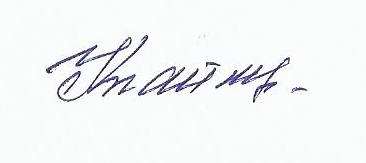 Глава муниципального образования                                                                    К.У.БаймухамбетоваРазослано: в администрацию района, райпрокурору, в делоПриложение к постановлению главы  муниципального образования Новопавловский сельсоветот 21.04.2021  № 19  - пПорядок организации снабжения населения МО Новопавловский  сельсовет Акбулакского района Оренбургской области твердым топливом (дровами)                                              1. Общие положенияНастоящее Положение об организации снабжения населения твердым топливом (углем) (далее - Положение) разработано в целях организации и обеспечения твердым топливом (углем) (далее - топливом) населения МО Новопавловский сельсовет Акбулакского района Оренбургской области, проживающего в жилых домах (домовладениях) с печным отоплением, и в соответствии с Федеральным законом от 06.10.2003 г. № 1Э1-ФЗ «Об общих принципах организации местного самоуправления в Российской Федерации», статьей 157 Жилищного кодекса Российской Федерации, постановлением Правительства РФ от 06.05.2011 г. № 354 «О предоставлении коммунальных услуг собственникам и пользователям помещений в многоквартирных домах и жилых домов», Постановления Правительства Оренбургской области от 17.08.2012 № 686-п «Об утверждении нормативов потребления коммунальных услуг на территории Оренбургской области».Действие настоящего Положения распространяется на граждан, зарегистрированных и проживающих по месту жительства в жилом доме (домовладении) или собственников жилого дома (домовладения), прописанных в данном жилом доме при предоставлении соответствующих документов.Периодом снабжения граждан топливом является календарный год.2. Организация обеспечения населения топливомНепосредственное снабжение твердым топливом населения, проживающего в многоквартирных жилых дома, индивидуальных жилых домах (домовладениях) с печным отоплением осуществляет топливоснабжающая организация.                         3. Стоимость топливаРозничные цены на твердое топливо устанавливаются нормативноправовым актом Правительства Оренбургской области.Размер платы за доставку топлива к месту, указанному потребителем, устанавливается по соглашению потребителя и исполнителя услуги.Норматив потребления и сроки доставки топливаНорма отпуска твердого топлива (угля) для отопления жилых домов с печным отоплением определяется нормативно-правовым актом Правительства Оренбургской областиСроки доставки топлива населению не должны превышать более 20 дней с момента оплаты.5. Полномочия администрации МО Новопавловский сельсовет Акбулакского района Оренбургской области по обеспечению населения твердым топливом5.1.Администрация МО Новопавловский сельсовет Акбулакского районаОренбургской области следующую деятельность:ежегодно на планируемый год определяет потребность населения в топливе;в установленном порядке подписывает соглашение с топливоснабжающей организацией на предоставление субсидии на возмещение части затрат в связи с предоставлением услуг по обеспечению углем населения;взаимодействует с организациями различных форм собственности для оценки качества оказываемых услуг исполнителем;совместно с топливоснабжающей организацией информирует жителей муниципального образования, в том числе и через средства массовой информации, по вопросам обеспечения их топливом;запрашивает и получает от организаций различных форм собственности информацию, необходимую для осуществления своих полномочий в соответствии с настоящим положением;контролирует процесс получения услуг по снабжению населения муниципального образования топливом в полном объеме и соответствующего качества;решает спорные вопросы, возникающие между топливоснабжающей организацией и потребителями топлива.6. Полномочия топливоснабжающих организаций по созданию условий снабжения населения твердым топливомТопливоснабжающая организация осуществляет следующую деятельность:самостоятельно заготавливает для населения топливо;ежемесячно предоставляет:- заявку на предоставление субсидии до 03 числа месяца, следующего за отчетным, на основании фактического объема угля, реализованного за отчетный месяц;- списки получателей угля с указанием Ф.И.О., адреса, количества тонн за отчетный месяц и расчет размера субсидии (согласно приложению № 1) до 20 числа месяца, следующего за отчетным;- акт сверки расчетов до 25 числа месяца, следующего за окончанием квартала.- расчет транспортных расходов. 3) совместно с администрацией МО Новопавловский сельсовет Акбулакского района информирует население через средства массовой информации по вопросам обеспечения их топливом;4) ежеквартально осуществляет сверку взаимных расчетов по договору (соглашению) и муниципальному контракту на поставку угля для нужд населения, в части возмещения разницы в пене, возникающей в результате применения государственного регулирования цен на уголь для населения по договору субсидий.Приложение № 1 к постановлению главы  МО Новопавловский сельсовет Акбулакского района Оренбургской областиРЕЕСТРпо обеспечению граждан твердым топливом по МО Новопавловский сельсоветза    _____ квартал 2021 годаГлава муниципального образования                              Новопавловский сельсовет                                                      К.У.Баймухамбетова                                                  М.п.                                                       № п/пперечень домохозяйств (адрес)дата продажиплощадь, отапливаемая печным отоплениемвид топливаобъем топлива, м3минимальная цена по постановлению, руб.розничная цена, руб.Итого